REFERRAL FORM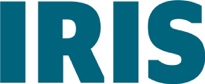 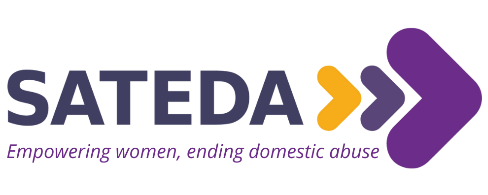 (Identification and Referral to Improve Safety)Email:  Ruth.warren@sateda.orgOffice Phone:  01795 417251 Mon – Fri   10.00am – 4.00pmAdvocate Educators mobiles:Ruth Warren 07494 569840Date of Referral Referring Clinician (Name/role) Practice name/address         Practice phone number Do you have patient consent to make the referral and share patient information?(consent must be obtained before a referral is made)YES/NOYES/NOPatient Name 	                                                     Address 	Date of Birth      	Language/Interpreter required? Safe telephone number for the patient (or another means by which patient can be contacted)?Is it safe to leave a message/text this number?YES/NO YES/NO Are there ANY children under 18 in the household? (include grandchildren)YES/NOIf so, how many?Are there any vulnerable adults at risk in the family?YES/NOIf so, how many?Family already known to Social Services?YES/NO     Referred by GP/clinician towww.kelsi.org.ukReason for referral to IRIS….Reason for referral to IRIS….Reason for referral to IRIS….